
Per i genitori dei bambini della futura classe prima di Campo Ligure: giovedì 10 alle ore 16, presso la Palestra della scuola si terrà un incontro con i genitori. Si allega il Regolamento per lo svolgimento delle assemblee di inizio anno e l'elenco del materiale richiesto per l'avvio il 14 settembreRegolamento per organizzazione e svolgimento assemblee di inizio anno con i genitori1. Al momento dell’organizzazione dell’assemblea informare che sarà possibile la presenza di un solo genitore per alunno;2. scegliere un locale ampio, con possibilità di aerazione; quando possibile, svolgere l’incontro all’aperto (es: cortile della Scuola); in caso di incontro all’aperto mantenere la collocazione delle sedie per garantire il distanziamento di un mt; 3. se l’incontro si svolge all’interno dell’edificio• prima dell’avvio dell’assemblea chiedere ai collaboratori di igienizzare superfici, maniglie e interruttori; far ripetere l’operazione al termine dell’assemblea;• misurare la temperatura corporea agli adulti al momento dell’ingresso;• far utilizzare il gel disinfettante per le mani;• chiedere di indossare la mascherina;• collocare le sedie in modo che sia garantita la distanza interpersonale di un mt;• tenere una finestra aperta per la durata dell’assemblea (se possibile e cioè in presenza di condizioni meteo favorevoli o non ostative)nel rispetto dei 5 strumenti fondamentali di prevenzione1) DISTANZIAMENTO INTERPERSONALE DI 1 MT2) UTILIZZO DELLA MASCHERINA IN TUTTE QUELLE SITUAZIONI IN CUI NON E’ POSSIBILE IL DISTANZIAMENTO DI 1 MT3) RIGOROSA IGIENE DELLE MANI4)PULIZIA ACCURATA DEGLI AMBIENTI5) ADEGUATA AERAZIONE DEI LOCALI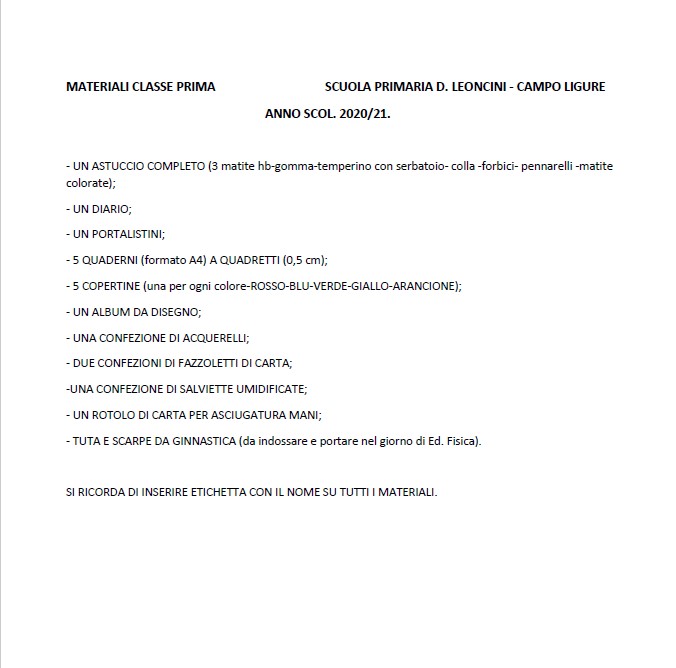 